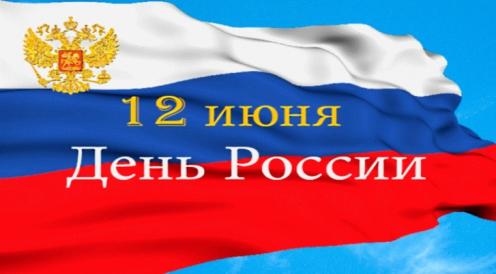 День РоссииК празднованию Дня России в лагере «Солнышко» проведена познавательная беседа «Россия – Родина моя». Девчонки и мальчишки много нового и интересного узнали о нашей стране, вспомнили символы государства, повторили Гимн России, поучаствовали в викторине «Государство, в котором я живу». Ребята с легкостью ответили на все вопросы. А в заключении поработали в творческой мастерской и сделали флажки «День России» своими руками, нарисовали один из символов нашей Родины – русскую матрешку - добрую посланницу дружбы и любви.Здорово, что мы живем в такой большой и богатой стране! Главное, чтоб это чувство гордости за свою Родину никогда нас не покидало!  Пусть всегда светит солнце над нашей мирной страной!Воспитатель лагеря «Солнышко» А.В.Акуленко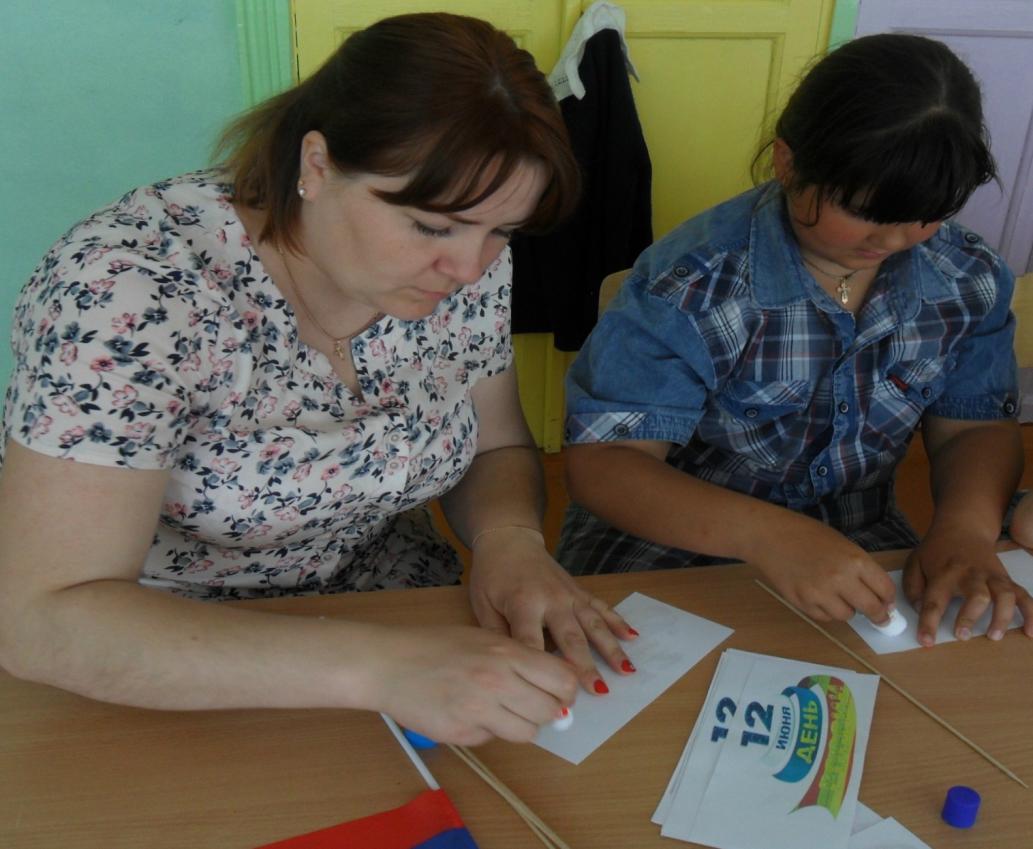 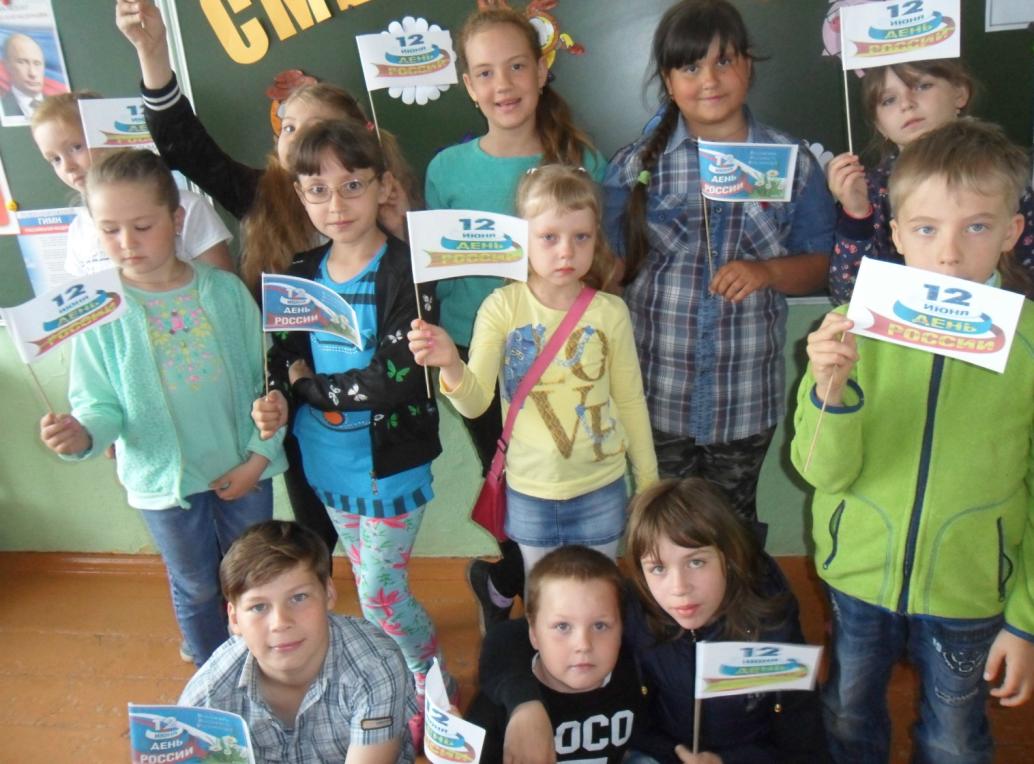 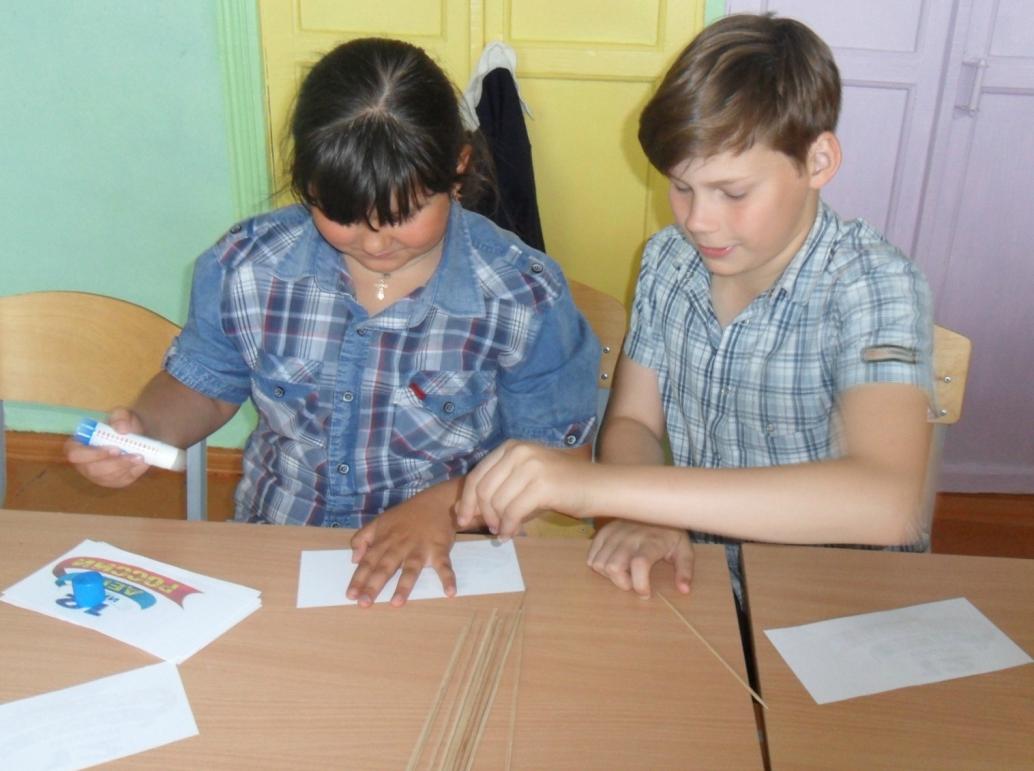 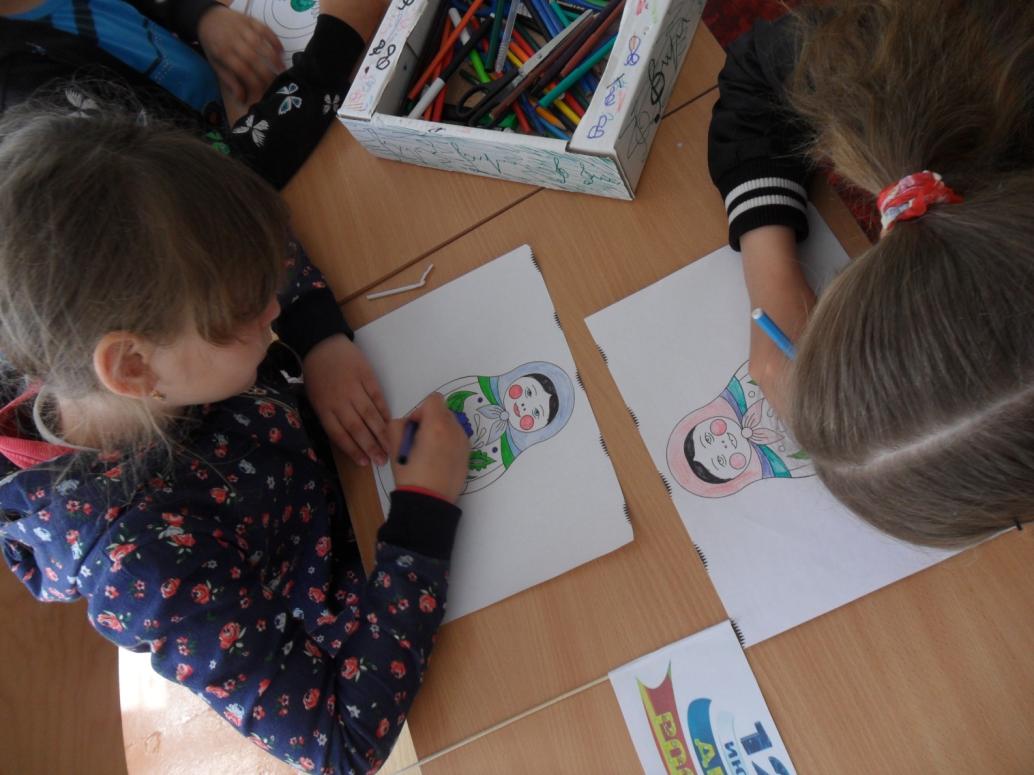 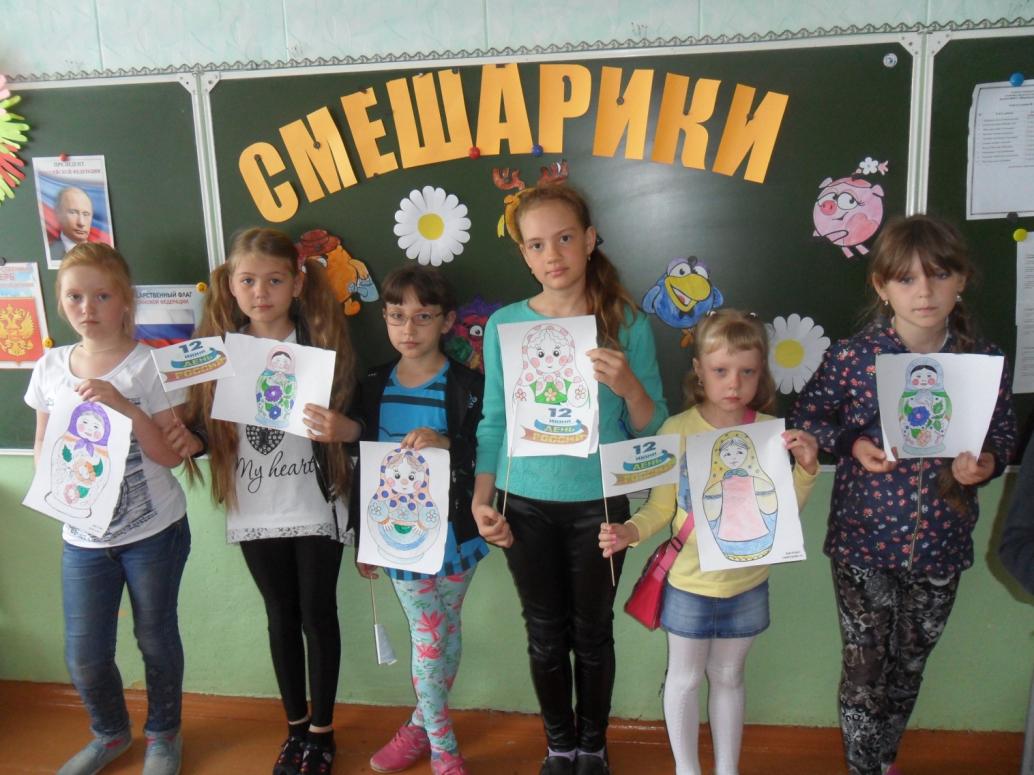 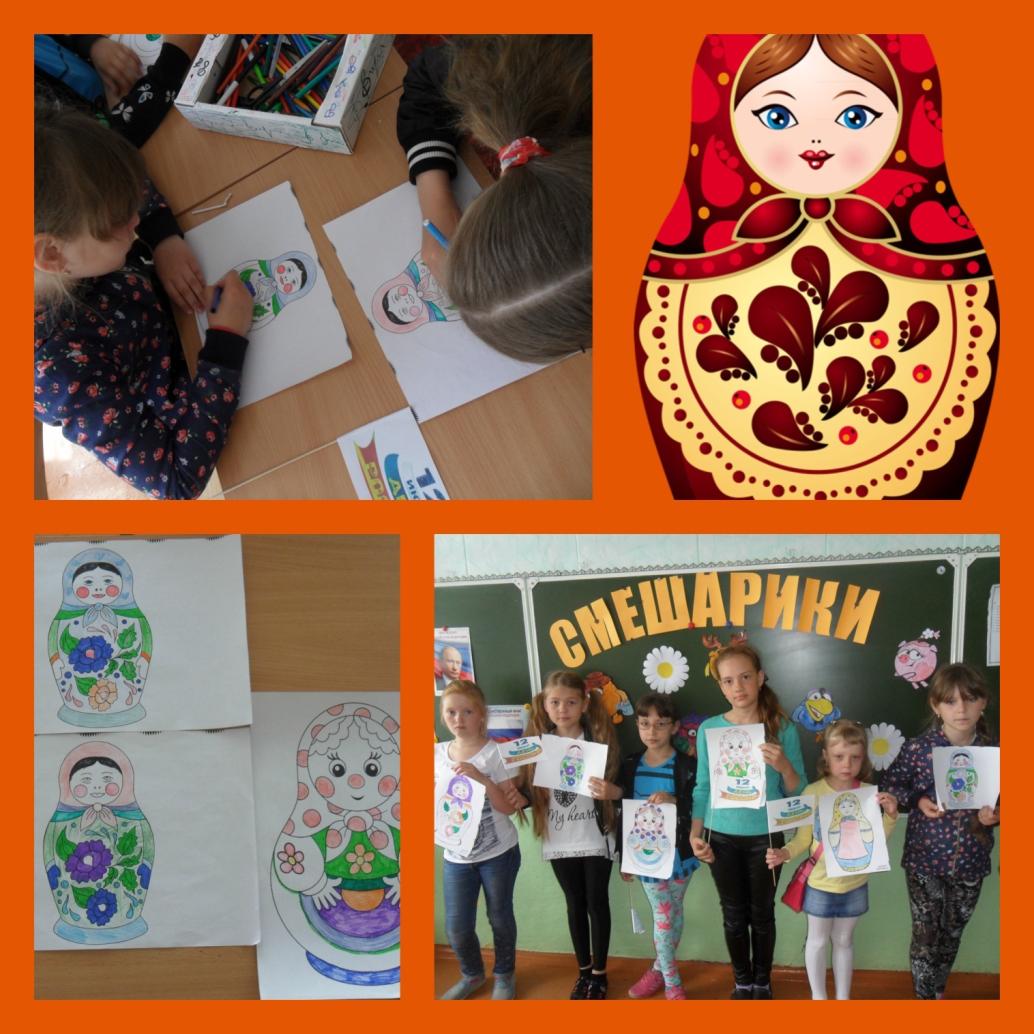 